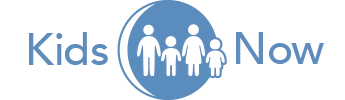 [Date]
Shannen Casey 1234 Giving Street Oakland, CA 94607 Dear Shannen,  I want to express my sincere gratitude for your donation of $75.00 on December 1. Thanks to your contribution to the Kids Now #GivingTuesday fundraiser, children in next year’s Mentorship cohort will receive guidance throughout the school week – and a real confidence boost.  Because of you, it will be possible for students like Sammy to spend quality one-on-one time with a mentor after school.  You’ll find this part touching: just a few weeks ago, the middle-schoolers from last year’s cohort completed summer school. Every single student who was paired with a mentor passed their summer class with a “C” or better! That means they will all be moving on to 8th and 9th grade. Your generosity is what gives these young people the resources and support they need and opens doors for the next generation. You truly make a difference. Sincerely, Rosemary WilliamsRosemary Williams Board Vice-President, Kids Now rwilliams@kidsnow.co (843) 555-5555 P.S. I hope you can make it to the Kids Now Open House on January 25th! 

www.kidsnow.co